                  Министерство образования и молодежной политики                                           Свердловской областиАчитский филиал ГАПОУ СО «Красноуфимский аграрный  колледж»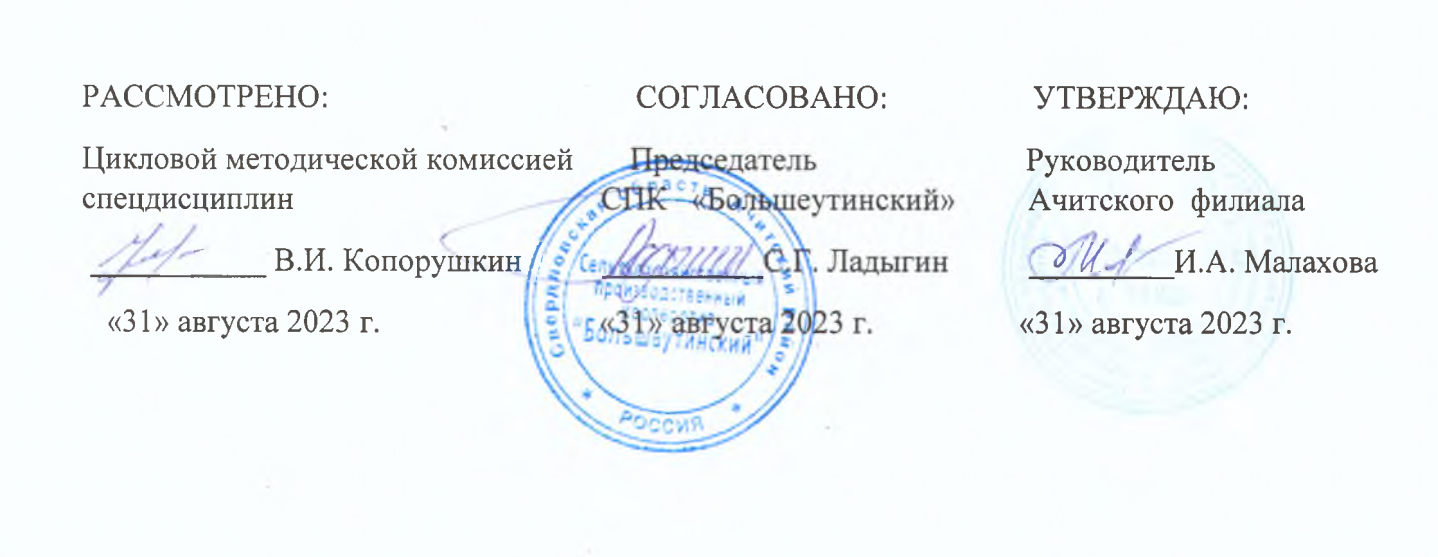 РАБОЧАЯ ПРОГРАММА УЧЕБНОЙ ДИСЦИПЛИНЫОП.03 Основы материаловедения и технология общеслесарных работПрофессия: 35.01.14 Мастер по техническому обслуживанию и ремонту машинно-тракторного парка3 курс;  группы 31-МФорма обучения : очная2023 г.Рабочая программа учебной дисциплины  «Основы материаловедения и технология общеслесарных работ»  разработана  в соответствии с требованиями:-Федерального государственного образовательного стандарта по   профессии 35.01.14 Мастер по техническому обслуживанию и ремонту машинно-тракторного парка, утвержденного  Приказом Министерства образования и науки Российской федерации от «02» августа 2013г. №709, -рабочей программы воспитания УГС 35.00.14 Сельское, лесное и рыбное хозяйство по профессии 35.01.14 «  Мастер по техническому обслуживанию и ремонту машинно-тракторного паркаРазработчик: Копорушкин Виктор Илинархович , мастер производственного обучения первой квалификационной категории Ачитского филиала ГАПОУ СО «Красноуфимский аграрный колледж»СОДЕРЖАНИЕ1. ПАСПОРТ  ПРОГРАММЫ УЧЕБНОЙ ДИСЦИПЛИНЫОсновы материаловедения и технология общеслесарных работ1.1. Область применения программыПрограмма учебной дисциплины «Основы материаловедения и технология общеслесарных» работ является частью основной профессиональной образовательной программы в соответствии с ФГОС по профессии 35.01.14 Мастер  по техническому обслуживанию и ремонту машинно-тракторного парка (базовая подготовка)1.2. Место дисциплины в структуре основной профессиональной образовательной программы: общепрофессиональный учебный цикл1.3. Цели и задачи УД .В результате освоения дисциплины обучающийся должен уметь:выполнять производственные работы с учетом характеристик металлов и сплавов; выполнять общеслесарные работы: разметку, рубку, правку, гибку, резку, опиливание, шабрение металла, сверление, зенкование и развертывание отверстий, клепку, пайку, лужение и склеивание, нарезание резьбы; подбирать материалы и выполнять смазку деталей и узлов.знать: основные виды конструкционных и сырьевых, металлических и неметаллических материалов; особенности строения металлов и сплавов; основные сведения о назначении и свойствах металлов и сплавов, о технологии их производства; виды обработки металлов и сплавов; виды слесарных работ; правила выбора и применения инструментов; последовательность слесарных операций; приемы выполнения общеслесарных работ; требования к качеству обработки деталей; виды износа деталей и узлов; свойства смазочных материалов. 1.4. Результаты обучения (ПК, ОК, ЛР)ПК 1.1.  Безопасно управлять  тракторами с прицепными,  полунавесными и навесными  сельскохозяйственнымиорудиями, самоходными и  другими    СХМ.ПК 1.2.Обеспечивать безопасность  при выполнении  погрузочно-разгрузочныхПК 1.3.  Заправлять топливом и  смазывать тракторы,  навесные и прицепные  сельскохозяйственные  орудия, самоходные и  другие машиныПК 1.4.  Проводить техническое  обслуживание  машинно-тракторных  агрегатов.ПК 2.1. Выполнять работы по техническому обслуживанию сельскохозяйственных машин и оборудования при помощи стационарных и передвижных средств технического обслуживания и ремонта.ПК 2.2.  Проводить ремонт, наладку и регулировку отдельных узлов и деталей тракторов, самоходных и других сельскохозяйственных машин, прицепных и навесных устройств, оборудования животноводческих ферм и комплексов с заменой отдельных частей и деталей.ПК 2.3. Проводить профилактические осмотры тракторов, самоходных и других сельскохозяйственных машин, прицепных и навесных устройств, оборудования животноводческих ферм и комплексов.ПК 2.4. Выявлять причины несложных неисправностей тракторов, самоходных и других сельскохозяйственных машин, прицепных и навесных устройств, оборудования животноводческих ферм и комплексов и устранять их.ПК 2.5. Проверять на точность и испытывать под нагрузкой отремонтированные сельскохозяйственные машины и оборудование.ПК 2.6. Выполнять работы по консервации и сезонному хранению сельскохозяйственных машин и оборудования.ПК 3.1. Собирать и устанавливать агрегаты и сборочные единицы тракторов и самоходных сельскохозяйственных машин и оборудования.ПК 3.2. Выполнять наладку и регулирование агрегатов и сборочных единиц самоходных сельскохозяйственных машин и оборудования.ПК 3.3. Выполнять плановое, ресурсное (перед отправкой в ремонт) и заявочное диагностирование автомобилей, тракторов, самоходных сельскохозяйственных машин и агрегатируемого оборудования.ПК 3.4. Проводить ремонт агрегатов и сборочных едиництракторов, самоходных и других сельскохозяйственных машин.ОК 1. Понимать сущность и социальную значимость своей будущей профессии, проявлять к ней устойчивый интерес.ОК 2. Организовывать собственную деятельность, исходя из цели и способов ее достижения, определенных руководителем.ОК 3. Анализировать рабочую ситуацию, осуществлять текущий и итоговый контроль, оценку и коррекцию собственной деятельности, нести ответственность за результаты своей работы.ОК 4. Осуществлять поиск информации, необходимой для эффективного выполнения профессиональных задач.ОК 5. Использовать информационно-коммуникационные технологии в профессиональной деятельности.ОК 6. Работать в команде, эффективно общаться с коллегами, руководством, клиентами.ОК 7.  Готовить к работе производственное помещение и поддерживать его санитарноесостояние.ЛР 13. Приобретение обучающимся навыка оценки информации в цифровой среде, ее достоверность, способности строить логические умозаключения на основании поступающей информации и данных.ЛР 14.Приобретение обучающимися социально значимых знаний о нормах и традициях поведения человека как гражданина и патриота своего Отечества.ЛР 15. Приобретение обучающимися социально значимых знаний о правилах ведения экологического образа жизни о нормах и традициях трудовой деятельности человека о нормах и традициях поведения человека в многонациональном, многокультурном обществеЛР 16. Ценностное отношение обучающихся к своему Отечеству, к своей малой и большой Родине, уважительного отношения к ее истории и ответственного от-ношения к ее современности.ЛР 17.  Ценностное отношение обучающихся к людям иной национальности, веры, культуры; уважительного отношения к их взглядам.ЛР 18.  Уважительное отношения обучающихся к результатам собственного и чужого трудаЛР 19.   Ценностное отношение обучающихся к своему здоровью и здоровью окружающих, ЗОЖ и здоровой окружающей среде ЛР 20.Ценностное отношение обучающихся к своему здоровью и здоровью окружающих, ЗОЖ и здоровой окружающей среде.СТРУКТУРА И  СОДЕРЖАНИЕ УЧЕБНОЙ ДИСЦИПЛИНЫ2.1. Объем учебной дисциплины и виды учебной работы2.2. Тематический план и содержание учебной дисциплины  Основы материаловедения и технология  общеслесарных  работ3. УСЛОВИЯ РЕАЛИЗАЦИИ  ПРОГРАММЫ  УЧЕБНОЙ ДИСЦИПЛИНЫОсновы материаловедения и технология общеслесарных работ3.1. Требования к минимальному материально-техническому обеспечениюДля реализации программы дисциплины имеются: -учебный кабинет материаловедения  -лаборатория слесарного дела.Оборудование учебного кабинета.- посадочные места по количеству учащихся; - рабочее место преподавателя; - учебно-методический комплекс преподавателя (рабочая программа; календарно-тематический план; диагностические методики; раздаточный материал для практических занятий; учебные презентации и видеоматериал).   Технические средства обучения: мультимедийный проектор, компьютер, программное обеспечение. Оборудование лаборатории и рабочих мест лаборатории:  концевые меры длины и углов, калибры, микрометры, штангенинструмент,  слесарные линейки, слесарные угольники, угломеры, слесарный инструмент.Информационное обеспечение обученияЧумаченко Ю.Т. Материаловедение и слесарное дело : учебник / Чумаченко Ю.Т., Чумаченко Г.В. — Москва : КноРус, 2020. — 293 с. — (СПО). — ISBN 978-5-406-01508-7. — URL: https://book.ru/book/935923 . — Текст : электронный.2. Чумаченко Ю.Т. Материаловедение : учебник / Чумаченко Ю.Т., Чумаченко Г.В., Матегорин Н.В. — Москва : КноРус, 2020. — 392 с. — (СПО). — ISBN 978-5-406-01122-5. — URL: https://book.ru/book/938318 . — Текст : электронный.Черепахин  А.А. Материаловедение : учебник / Черепахин А.А., Колтунов И.И., Кузнецов В.А. — Москва : КноРус, 2020. — 237 с. — (СПО). — ISBN 4. КОНТРОЛЬ И ОЦЕНКА РЕЗУЛЬТАТОВ ОСВОЕНИЯ ПРОГРАММЫ УЧЕБНОЙ ДИСЦИПЛИНЫМИНИСТЕРСТВО ОБРАЗОВАНИЯ И МОЛОДЁЖНОЙ ПОЛИТИКИСВЕРДЛОВСКОЙ ОБЛАСТИАчитский филиал ГАПОУ СО «Красноуфимский аграрный колледж»КОНТРОЛЬНО-ОЦЕНОЧНЫЕ СРЕДСТВАПО УЧЕБНОЙ ДИСЦИПЛИНЕОсновы материаловедения и технология общеслесарных работпрофессия: 35.01.14 Мастер по техническому обслуживанию и ремонту машинно- тракторного парка 3 курс; группы 31-МСОДЕРЖАНИЕ1. ПАСПОРТ КОМПЛЕКТА КОНТРОЛЬНО-ОЦЕНОЧНЫХ СРЕДСТВ1.1 КОНТРОЛЬ И ОЦЕНКА РЕЗУЛЬТАТОВ ОСВОЕНИЯ ДИСЦИПЛИНЫПредметом оценки освоения учебной дисциплины «Основы материаловедения и технология общеслесарных работ» являются умения и знания. Контроль и оценка этих дидактических единиц осуществляются с использованием следующих форм и методов:Таблица 1. Формы и методы контроля и оценки дидактических единицОценка освоения УД предусматривает использование пятибалльной системы оценки.1.2 ФОРМЫ ПРОМЕЖУТОЧНОЙ АТТЕСТАЦИИТаблица 2.1.   Запланированные формы промежуточной аттестации1.3.ОПИСАНИЕ ПРОЦЕДУРЫ ПРОМЕЖУТОЧНОЙ АТТЕСТАЦИИСтуденту предлагается выполнить тестовое задание.Количество заданий: 30Время выполнения: 60 мин.Условия выполнения заданий: - помещение: учебная аудитория2.КОМПЛЕКТ ПРОМЕЖУТОЧНАЯ АТТЕСТАЦИЯИтоговый тест по учебной дисциплинеОсновы материаловедения и технологии общеслесарных работЖелезоуглеродистый сплав, содержащий до  2,14% углерода называетсяа) сталь           б) железо           в) чугун Вредными примесями являются а)  сера, фосфор     б) кремний, марганец    в)  хром, никель Способность металлов в твердом состоянии иметь различные кристаллическое строение и свойства при разных температурах называетсяа) анизотропиейб) кристаллизациейв) аллотропиейПроцесс образования кристаллов в металлах при переходе из жидкого состояния в твердое называется а) анизотропиейб) кристаллизациейв) аллотропиейРоссийский ученый, восстановивший способ производства булатаа) Чернов А.К.б) Аносов П.П.в) Тиме И.А.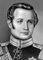 Кристаллическая решетка, в которой атомы располагаются по вершинам элементарной ячейки и в центрах ее граней, называется а)  гранецентрированнойб) объемно центрированнойв) гексагональная плотноупакованная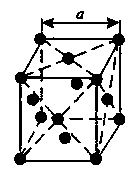 К физическим свойствам металлов относятсяа) твердость, прочность, упругостьб) окисляемость, растворимость, коррозионная стойкость, жаростойкость (окалиностойкость)в) цвет, плотность, плавкость, электро- и теплопроводность, теплоемкость, магнитные и другие свойстваАнализ, позволяющий изучать строение металла, видимое без увеличения или при небольшом увеличении, при этом выявляются крупные дефекты,  называется а) Макроскопическийб) Микроскопическийв) ДефектоскопияОднородную часть системы, отделенную от других частей системы поверхностью раздела, при переходе через которую химический состав или структура изменяются скачкообразно, называется а) Компонент    б) Фаза            в) МеталлТвердый   раствор    внедрения   углерод в  α-железе  с гранецентрированной  кубической   решеткой, называется а) аустенит          б) феррит             в) цементитХимическое соединение железа с углеродом называется а) аустенит             б) феррит            в) цементитСталь с содержанием углерода 0,8%, называется а) эвтектоидной             б) доэвтектоитдной           в)  заэвтектоиднойЛиния температур диаграммы «железо-цементит», ниже которой сплав находится в твердом состоянии, называется а) солидус          б) ликвидус                       в) канодаЧугун с содержанием углерода свыше 4,3%, называется а) эвтектическим                  б) доэвтектическим            в) заэвтектическимНагрев стали выше температуры фазовых превращений, выдержка с последующим охлаждением по определенному режиму, называется а) отпуск                      б) закалка                в) отжигНагрев стали ниже температуры фазовых превращений с последующим охлаждением с заданной температурой (обычно охлаждают на воздухе), называетсяа) отпуск                   б) закалка                   в) отжигНагрев стали выше температуры фазовых превращений и последующим медленным охлаждением (вместе с печью), называетсяа) отпуск                    б) закалка                   в) отжигЦелью отпуска являетсяа) уменьшение закалочных напряжений, снижение твердости и получение необходимых механических свойств.б) получение высокой твердости и заданных физико-механических свойствв) снижение твердости и устранение структурной неоднородности стали Целью закалки являетсяа) уменьшение закалочных напряжений, снижение твердости и получение необходимых механических свойств.б) получение высокой твердости и заданных физико-механических свойствв) снижение твердости и устранение структурной неоднородности сталиДве цифры, стоящие впереди марки легированной стали,  обозначают а) содержание углерода в десятых долях процентаб) содержание углерода в сотых долях процентав) содержание углерода в процентахОсновными составляющими твердых сплавов являются а) железо, углеродб) карбиды вольфрама, хрома, титана, марганца и др.в) олово, медьПриродными абразивами являются а)  алмаз, гранит, корунд                б)  эльбор, карборундВыбрать наиболее пластичный материал а) чугун                 б) сталь                 в) алюминийРасшифровать марку стали Ст3сп   а)  Углеродистая конструкционная качественная сталь с содержанием углерода 0,45%   б)  Автоматная сталь  с содержанием углерода 0,40% и повышенным содержанием магния   в) Углеродистая конструкционная сталь обыкновенного качества, группа А, условный номер 3, спокойнаяРасшифровать марку стали А40Г     а) углеродистая конструкционная качественная сталь с содержанием углерода 0,45%     б) автоматная сталь  с содержанием углерода 0,40% и повышенным содержанием магнияв) углеродистая конструкционная сталь обыкновенного качества, группа А, условный номер 3, спокойнаяРасшифровать марку стали У10Аа) углеродистая конструкционная качественная сталь с содержанием углерода 0,45%б) Углеродистая инструментальная сталь с содержанием углерода 1,0%. высококачественнаяв) углеродистая конструкционная сталь обыкновенного качества, группа А, условный номер 3, спокойнаяРасшифровать марку чугуна СЧ10а) серый чугун, с содержанием углерода 1,0%б) высокопрочный чугун, временное сопротивление при испытаниях на растяжение 350 МПав) серый чугун, временное сопротивление при испытаниях на растяжение 100 МПа 28. Расшифровать марку легированной стали 30ХГСА        а) Легированная конструкционная высококачественная сталь с содержанием углерода 0,3%, хрома до 1%, марганца до 1%, кремния до 1%, б) Легированная инструментальная сталь с содержанием углерода примерно 1%, хрома до 1%, вольфрама до 1%, марганца до 1%,      в)   Углеродистая инструментальная сталь с содержанием углерода 1,0%. высококачественнаяВольфрамотитанотанталокобальтовые твердые сплавы обозначают а) ТТ7К12, ТТ15К6             б) ВК6, ВК8, ВК10                    в) Т15К6    30. Расшифровать марку цветного сплава БрАЖН 10-4-4а) латунь с содержанием 90% меди, 10% цинка, деформируемая б) латунь с содержанием 62% меди, 1% олова, остальное цинк, деформируемаяв) бронза, с содержанием 10% алюминия, 4% железа, 4% никеля, остальное медь, деформируемая  Количественные критерии: 28-30	правильных ответов – оценка «5» 23-27 	правильных ответов – оценка «4» 16-23 	правильных ответов – оценка «3»	 менее 16 правильных ответов – оценка «2»стр.ПАСПОРТ ПРОГРАММЫ УЧЕБНОЙ ДИСЦИПЛИНЫ4СТРУКТУРА И  СОДЕРЖАНИЕ УЧЕБНОЙ ДИСЦИПЛИНЫ7УСЛОВИЯ РЕАЛИЗАЦИИ ПРОГРАММЫ УД11КОНТРОЛЬ И ОЦЕНКА РЕЗУЛЬТАТОВ ОСВОЕНИЯ ПРОГРАММЫ УЧЕБНОЙ ДИСЦИПЛИНЫ15Вид учебной работыОбъем часовМаксимальная учебная нагрузка (всего)48Обязательная аудиторная учебная нагрузка (всего) 32в том числе:     практические занятия20Самостоятельная работа обучающегося16Итоговая аттестация     Дифференцированный зачет№ урокаНаименование разделов и темСодержание учебного материала, практические работы, самостоятельная работа обучающихсяСодержание учебного материала, практические работы, самостоятельная работа обучающихсяОбъем часовКоды компетенций и личностных результатов, формированию которых способствует элемент программыКоды компетенций и личностных результатов, формированию которых способствует элемент программы      1.             2.                                  3.                                  3.     4.         5.         5.Раздел 1. Взаимозаменяемость деталей, узлов, механизмовРаздел 1. Взаимозаменяемость деталей, узлов, механизмовРаздел 1. Взаимозаменяемость деталей, узлов, механизмовРаздел 1. Взаимозаменяемость деталей, узлов, механизмовРаздел 1. Взаимозаменяемость деталей, узлов, механизмовРаздел 1. Взаимозаменяемость деталей, узлов, механизмовРаздел 1. Взаимозаменяемость деталей, узлов, механизмов1.СталиОсновные понятия  о сталях,  их свойства , применениеОсновные понятия  о сталях,  их свойства , применение22ПК 1.1,ПК 1.3, ОК1,ОК5,ЛР15,ЛР182.Классификация сталей по качествуСамостоятельная работа: заполнить таблицуСамостоятельная работа: заполнить таблицу22ПК 1.1,ПК 1.3, ОК1,ОК5,ЛР15,ЛР18-203.ПР №1 Маркировка сталейПрактическая работа: оформить таблицуПрактическая работа: оформить таблицу224.Конструкционные стали общетехнического назначенияНазначение и применение, свойства конструкционных сталейНазначение и применение, свойства конструкционных сталей22ОК2-ОК3: ЛР16,ЛР185.ЧугуныСамостоятельная работа: подготовить сообщениеСамостоятельная работа: подготовить сообщение22ОК2-ОК3: ЛР14,ЛР186.Белые чугуныЛитейные свойства чугуновЛитейные свойства чугунов22ОК2-ОК3: ЛР16,ЛР187.Чугуны с графитомСамостоятельная работа: заполнить таблицуСамостоятельная работа: заполнить таблицу22ОК2-ОК3: ЛР16,ЛР188.ПР №2 Термическая обработка чугуновПрактическая работа: оформить отчетПрактическая работа: оформить отчет22ОК2-ОК3: ЛР16,ЛР189.Стали и сплавы с особыми свойствамиСамостоятельная работа: подготовить сообщение Самостоятельная работа: подготовить сообщение 22ОК2-ОК3: ЛР14,ЛР1810.ПР №3 Хромистые сталиПрактическая работа: оформить отчетПрактическая работа: оформить отчет22ОК2-ОК3: ЛР14,ЛР1811.Сплавы с особыми упругими свойствамиСамостоятельная работа:составить конспект Самостоятельная работа:составить конспект 22ОК2-ОК3: ЛР14,ЛР1812.ПР № 4 Сплавы с памятью формыПрактическая работа: оформить отчетПрактическая работа: оформить отчет22ОК2-ОК3: ЛР14,ЛР1813.Стали и сплавы с особыми свойствамиНазначение и применение сталей, изучение их свойствНазначение и применение сталей, изучение их свойств22ОК2-ОК3: ЛР14,ЛР1814.ПР № 5 Жаростойкие и жаропрочные стали и сплавыПрактическая работа: построить график, заполнить таблицуПрактическая работа: построить график, заполнить таблицу22ОК2-ОК3: ЛР14,ЛР1815.ПР №6 Износостойкие сталиПрактическая работа: построить график, заполнитьтаблицуПрактическая работа: построить график, заполнитьтаблицу22ОК2-ОК3: ЛР14,ЛР1816.Аморфные сталиСамостоятельная работа: составить презентациюСамостоятельная работа: составить презентацию22ОК2-ОК3: ЛР16,ЛР1817.ПР № 7 Инструментальные материалыПрактическая работа: оформить отчетПрактическая работа: оформить отчет2ОК2-ОК3: ЛР16,ЛР18ОК2-ОК3: ЛР16,ЛР1818.Сверхтвердые материалыСамостоятельная работа: карта знанийСамостоятельная работа: карта знаний2ОК2-ОК3: ЛР16,ЛР18ОК2-ОК3: ЛР16,ЛР1819.ПР № 8 Абразивные материалыПрактическая работа Практическая работа 2ОК2-ОК3: ЛР16,ЛР18ОК2-ОК3: ЛР16,ЛР1820.Штамповые сталиСвойства. Назначение ,применение штамповых сталейСвойства. Назначение ,применение штамповых сталей2ОК2-ОК3: ЛР16,ЛР18ОК2-ОК3: ЛР16,ЛР1821..ПР № 9   Цветные металлыПрактическая работа: оформить отчетПрактическая работа: оформить отчет2ОК2-ОК3: ЛР16,ЛР18ОК2-ОК3: ЛР16,ЛР1822Материалы для сварки и пайкиСамостоятельная работа: составить кластерСамостоятельная работа: составить кластер2ОК2-ОК3: ЛР16,ЛР18ОК2-ОК3: ЛР16,ЛР1823.ПР №10 Неметаллические материалыПрактическая работа: оформить отчетПрактическая работа: оформить отчет2ОК2-ОК3: ЛР16,ЛР18ОК2-ОК3: ЛР16,ЛР1824.Итоговое занятие Дифференцированный зачетДифференцированный зачет2ОК2-ОК3: ЛР16,ЛР18ОК2-ОК3: ЛР16,ЛР18ВСЕГО ЧАСОВВСЕГО ЧАСОВ48АУДИТОРНЫХАУДИТОРНЫХ32Самостоятельная работаСамостоятельная работа16Результаты обученияКритерии оценкиМетоды оценкиВ результате освоения дисциплины обучающийся знает:- основные виды конструкционных и сырьевых, металлических и неметаллических материалов; - особенности строения металлов и сплавов; - основные сведения о назначении и свойствах металлов и сплавов, о технологии их производства; - виды обработки металлов и сплавов; - виды слесарных работ; - правила выбора и применения инструментов; - последовательность слесарных операций; - приемы выполнения общеслесарных работ; - требования к качеству обработки деталей; - виды износа деталей и узлов; - свойства смазочных материалов.  Выполнять работы по техническому обслуживанию сельскохозяйственных машин и оборудования при помощи стационарных и передвижных средств технического обслуживания и ремонта.  Проводить ремонт, наладку и регулировку отдельных узлов и деталей тракторов, самоходных и других сельскохозяйственных машин, прицепных и навесных устройств.демонстрация интереса к будущей профессии 	выбор и применение методов и способов решения профессиональных задач в области технического обслуживания и ремонта автотранспортных средств;оценка эффективности и качества выполнения работ;решение стандартных и нестандартных профессиональных задач в области технического обслуживания и ремонта автотранспортных средствэффективный поиск необходимой информации;использование различных источников, включая электронные;анализ инноваций в области технического обслуживания и ремонта автотранспортных средств работа на стендах и ПК взаимодействие с обучающимися, преподавателями и мастерами в ходе обученияразбирается в свойствах материалов правильно  выбирает материалы, необходимые для проведения ремонтадела по ремонту автомобилейНаблюдение и анализ результатов выполнения практических  работ №1 Маркировка сталейПР №2 Термическая обработка чугуновПР №3 Хромистые сталиПР №4 Сплавы с памятью формыПР №5 Жаростойкие и жаропрочные стали и сплавыПР №6Износостойкие сталиПР № 7 Инструментальные материалыПР №8Абразивные материалыПР №9   Цветные металлыПР №10 Неметаллические материалыЛР13Приобретение обучающимся навыка оценки информации в цифровой среде, ее достоверность, способности строить логические умозаключения на основании поступающей информации и данныхВзаимодействие с обучающимися, и мастерами производственного обученияНаблюдение за выполнением практического заданияЛР14Приобретение обучающимися социально значимых знаний о нормах и традициях поведения человека как гражданина и патриота своего ОтечестваОбладает профессиональной терминологией, высоким уровнем знаний, мобильностью, умеет планировать личностно-профессиональный ростПрактическая работа, устный опросЛР15. Приобретение обучающимися социально значимых знаний о правилах ведения экологического образа жизни о нормах и традициях трудовой деятельности человека о нормах и традициях поведения человека в многонациональном, многокультурном обществеСформирована активная гражданская позицияНаучно-исследовательская работаЛР16. Ценностное отношение обучающихся к своему Отечеству, к своей малой и большой Родине, уважительного отношения к ее истории и ответственного от-ношения к ее современностиСформирована экологическая культура, культурные нормы в сфере здоровьяНаблюдение, собеседованиеНаучно-исследовательская работа, участие в волонтерском движенииЛР17.  Ценностное отношение обучающихся к людям иной национальности, веры, культуры; уважительного отношения к их взглядамОбладает навыками духовно- нравственной культуры, владеет культурными нормами в сфере здоровьяНаблюдение, собеседованиеНаучно-исследовательская работаЛР 18.Уважительное отношения обучающихся к результатам собственного и чужого трудаОбладает навыками духовно- нравственной культуры, непрерывный личностный ростНаблюдение, собеседованиеНаучно-исследовательская работа, участие в волонтерском движенииЛР 19.   Ценностное отношение обучающихся к своему здоровью и здоровью окружающих, ЗОЖ и здоровой окружающей средеВыбирает способы решения задач в слесарного дела по ремонту автомобилейИзучение продукта деятельностиЛР20.Ценностное отношение обучающихся к своему здоровью и здоровью окружающих, ЗОЖ и здоровой окружающей средеРешает стандартные и нестандартные задачи в области технического обслуживания и ремонта автотранспортных средствТест, письменная работа, устный опрос, собеседование, экзамен1. Паспорт комплекта контрольно - оценочных средств1. Паспорт комплекта контрольно - оценочных средств1.1 Контроль и оценка результатов освоения дисциплины161.2 Формы промежуточной аттестации181.3 Описание процедуры промежуточной аттестации 182. Комплект «Промежуточная аттестация»2. Комплект «Промежуточная аттестация»182.1. Тестовое задание 18Результаты обученияКритерии оценкиКритерии оценкиМетоды оценкиВ результате освоения дисциплины обучающийся умеет:- выполнять производст-венные работы с учетом характеристик металлов и сплавов; - выполнять общеслесарные работы: разметку, рубку, правку, гибку, резку, опиливание, шабрение металла, сверление, зенкование и развертывание отверстий, клепку, пайку, лужение и склеивание, нарезание резьбы; - подбирать материалы и выполнять смазку деталей и узловНаблюдение и анализ результатовПрактические работы,самостоятельная работа,тестирование,оценка деятельности на практических работахНаблюдение и анализ результатовПрактические работы,самостоятельная работа,тестирование,оценка деятельности на практических работахЗачёт по практическим работам: №1 Маркировка сталейПР №2 Термическая обработка чугуновПР №3 Хромистые сталиПР №4 Сплавы с памятью формыПР №5 Жаростойкие и жаропрочные стали и сплавыПР №6Износостойкие сталиПР № 7 Инструментальные материалыПР №8Абразивные материалыПР №9   Цветные металлыПР №10 Неметаллические материалызнает: - основные виды конструкционных и сырьевых, металлических и неметаллических материалов; - особенности строения металлов и сплавов; - основные сведения о назначении и свойствах металлов и сплавов, о технологии их производства; - виды обработки металлов и сплавов; - виды слесарных работ; - правила выбора и применения инструментов; - последовательность слесарных операций; - приемы выполнения общеслесарных работ; - требования к качеству обработки деталей; - виды износа деталей и узлов; - свойства смазочных материалов. устные опросы, письменные опросы, тестированиеустные опросы, письменные опросы, тестированиеТестирование по темам:Износостойкие стали Инструментальные материалыАбразивные материалыЦветные металлыНеметаллические материалыЛР13.Приобретение обучающимся навыка оценки информации в цифровой среде, ее достоверность, способности строить логические умозаключения на основании поступающей информации и данныхВзаимодействие с обучающимися, и мастерами производственного обученияНаблюдение за выполнением практического заданияНаблюдение за выполнением практического заданияЛР14.Приобретение обучающимися социально значимых знаний о нормах и традициях поведения человека как гражданина и патриота своего ОтечестваОбладает профессиональной терминологией, высоким уровнем знаний, мобильностью, умеет планировать личностно-профессиональный ростПрактическая работа, устный опросПрактическая работа, устный опросЛР15. Приобретение обучающимися социально значимых знаний о правилах ведения экологического образа жизни о нормах и традициях трудовой деятельности человека о нормах и традициях поведения человека в многонациональном, многокультурном обществеСформирована гражданская позицияНаблюдение за выполнением задания,наблюдение за организацией деятельности в стан-дартной ситуацииНаблюдение за выполнением задания,наблюдение за организацией деятельности в стан-дартной ситуацииЛР16. Ценностное отношение обучающихся к своему Отечеству, к своей малой и большой Родине, уважительного отношения к ее истории и ответственного от-ношения к ее современностиСформирована экологическая культурапонимает сущность и социальную значимость сво-ей будущей профессии «Мастер по  техническому обслуживанию и ремонту машинно-тракторного парка», проявлять к  ней устойчивый интереспонимает сущность и социальную значимость сво-ей будущей профессии «Мастер по  техническому обслуживанию и ремонту машинно-тракторного парка», проявлять к  ней устойчивый интересЛР 17. Ценностное отношение обучающихся к людям иной национальности, веры, культуры; уважительного отношения к их взглядамосуществляет поиск и использование информации, необходимой для эффективного выполнения технологических процессов в области профессиональной деятельностиНаблюдение за организацией деятельности в стан-дартной ситуацииНаблюдение за организацией деятельности в стан-дартной ситуацииЛР 18. . Уважительное отношения обучающихся к результатам собственного и чужого трудапринимает решения в стандартных ситуациях при выполнении работ по монтажу, ремонту и техниче-скому обслуживанию сельскохозяйственнойтехни-ки и оборудования  и несет за них ответственностьНаблюдение за организацией деятельности в стан-дартной ситуацииНаблюдение за организацией деятельности в стан-дартной ситуацииЛР19. Ценностное отношение обучающихся к своему здоровью и здоровью окружающих, ЗОЖ и здоровой окружающей средевыбирает типовые  методы    и  способы  выполнения профессиональных задач в конкретных условиях производстваНаблюдение за выполнением за-дания,наблюдение за организаци-ей деятельности в стан-дартной ситуацииНаблюдение за выполнением за-дания,наблюдение за организаци-ей деятельности в стан-дартной ситуацииЛР20.     Ценностное отношение обучающихся к своему здоровью и здоровью окружающих, ЗОЖ и здоровой окружающей средепринимает решения в стандартных ситуациях при выполнении работ по монтажу, ремонту и техниче-скому обслуживанию сельскохозяйственнойтехни-ки и оборудования  и несет за них ответственность;- принимает решения в нестандартных ситуациях, несет за них ответственностьНаблюдение за выполнением задания, наблюдение за организацией деятельности в стандартной ситуацииНаблюдение за выполнением задания, наблюдение за организацией деятельности в стандартной ситуации№ семестраФормы промежуточной аттестацииФорма проведения5Дифференцированный зачётТестовая работа